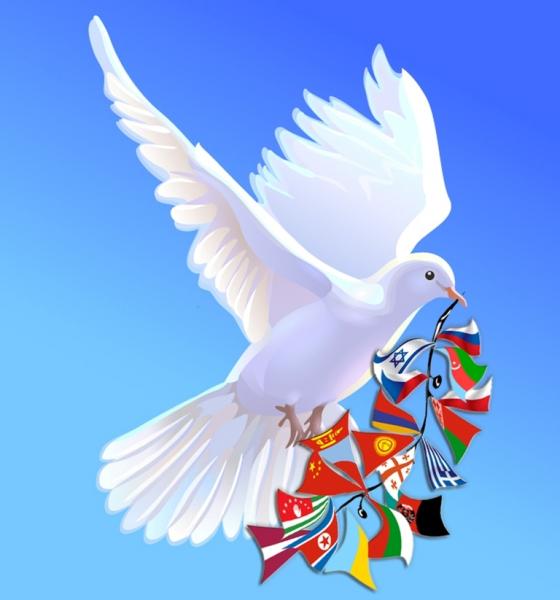 Памятка для родителей по профилактике экстремизмаУважаемые родители!Основные понятия:  В соответствии с Федеральным законом от 25.07.2002г. № 114-ФЗ «О противодействии экстремистской деятельности» Экстремистская деятельность (экстремизм) – это:  - насильственное изменение основ конституционного строя и нарушение целостности Российской Федерации;  - публичное оправдание терроризма и иная террористическая деятельность;- возбуждение социальной, расовой, национальной или религиозной розни; - пропаганда исключительности, превосходства либо неполноценности человека по признаку его социальной, расовой, национальной, религиозной или языковой принадлежности или отношения к религии;  - нарушение прав, свобод и законных интересов человека и гражданина вне зависимости от его социальной, расовой, национальной, религиозной или языковой принадлежности или отношения к религии;  - воспрепятствование осуществлению гражданами их избирательных прав и права на участие в референдуме или нарушение тайны голосования, соединенные с насилием либо угрозой его применения;  - воспрепятствование законной деятельности государственных органов, органов местного самоуправления, избирательных комиссий, общественных и религиозных объединений или иных организаций, соединенное с насилием либо угрозой его применения;  - совершение преступлений по мотивам, указанным в пункте "е" части первой статьи 63 Уголовного кодекса Российской Федерации;  - пропаганда и публичное демонстрирование нацистской атрибутики или  символики либо атрибутики или символики, сходных с нацистской атрибутикой или символикой до степени смешения;  - публичные призывы к осуществлению указанных деяний либо массовое распространение заведомо экстремистских материалов, а равно их изготовление или хранение в целях массового распространения;  - публичное заведомо ложное обвинение лица, замещающего государственную должность Российской Федерации или государственную должность субъекта Российской Федерации, в совершении им в период исполнения своих должностных обязанностей деяний, указанных в настоящей статье и являющихся преступлением;  - организация и подготовка указанных деяний, а также подстрекательство к их осуществлению;  - финансирование указанных деяний либо иное содействие в их организации, подготовке и осуществлении, в том числе путем предоставления учебной, полиграфической и материально-технической базы, телефонной и иных видов связи или оказания информационных услуг. Экстремистская организация - общественное или религиозное объединение либо иная организация, в отношении которых по основаниям, предусмотренным настоящим Федеральным законом, судом принято вступившее в законную силу решение о ликвидации или запрете деятельности в связи с осуществлением экстремистской деятельности. Экстремистские материалы, предназначенные для обнародования документы либо информация на иных носителях, призывающие к осуществлению экстремистской деятельности либо обосновывающие или оправдывающие необходимость осуществления такой деятельности, в том числе труды руководителей национал-социалистской рабочей партии Германии, фашистской партии Италии, публикации, обосновывающие или оправдывающие национальное и (или) расовое превосходство либо оправдывающие практику совершения военных или иных преступлений, направленных на полное или частичное уничтожение какой-либо этнической, социальной, расовой, национальной или религиозной группы. Основные принципы противодействия экстремистской деятельности Противодействие экстремистской деятельности основывается на следующих принципах: 1.признание, соблюдение и защита прав и свобод человека и гражданина, а равно законных интересов организаций; 2.законность; 3.гласность; 4.приоритет обеспечения безопасности Российской Федерации; приоритет мер, направленных на предупреждение экстремистской деятельности; 5.сотрудничество государства с общественными и религиозными объединениями, иными организациями, гражданами в противодействии экстремистской деятельности; 6.неотвратимость наказания за осуществление экстремистской деятельности. Основные направления противодействия экстремистской деятельности 1.принятие профилактических мер, направленных на предупреждение экстремистской деятельности, в том числе на выявление и последующее устранение причин и условий, способствующих осуществлению экстремистской деятельности; 2.выявление, предупреждение и пресечение экстремистской деятельности общественных и религиозных объединений, иных организаций, физических лиц. Профилактика экстремистской деятельности. В целях противодействия экстремистской деятельности федеральные органы государственной власти, органы государственной власти субъектов Российской Федерации, органы местного самоуправления в пределах своей компетенции в приоритетном порядке осуществляют профилактические, в том числе воспитательные, пропагандистские меры, направленные на предупреждение экстремистской деятельности.    Безусловно, сейчас значимой задачей общества стало объединение различных индивидов в общее и понимающее друг друга человечество. Для того чтобы объединиться всем вместе, нам необходимо проявлять уважение к чуждым для себя вещам, культурам, обычаям, традициям. Мы должны научиться прислушиваться к мнению окружающих и признавать свои ошибки.Будущее мира за новым поколением!Так давайте сделаем, чтоб этот мир был полон тепла и любви!Это в наших руках! В руках каждого!